                                                 H.  AYUNTAMIENTO CONSTITUCIONAL DE IXTLAHUACAN DEL RIO, JALISCO (2018-2021)                                                     REGISTRO DE PATRIMONIO MUNICIPAL                         NOMBRE DEL RESGUARDANTE: BRENDA DEL CARMEN DAVALOS NUÑEZ                  FECHA: 15 DE JULIO 2021 PUESTO: JEFE DE PATRIMONIAL            DEPENDENCIA: H. AYUNTAMIENTO DE IXTLAHUACAN DEL RIO, JALISCO                                                                                                                                                                                      BIENES ASIGNADOS_____________________________________________                                                                                                        ____________________________________________NOMBRE Y FIRMA DEL RESGUARDANTE                                                              NOMBRE Y FIRMA DE LA COORDINADORTARJETA RESGUARDO DE INVENTARIONUMERO DE INVENTARIODESCRIPCIONNUMERO DE SERIECONDICION  FISICA ACTUALOBSERVACIONESVALOR01Escritorio de metal cubierta de madera tinta dos cajonesBueno$70002Silla tubular negro, tapizaría azulbueno$15003Calculadora CasioBueno $5004Engrapadora MaeBueno14005Boto de basura chico color negrobueno2006Multifuncional color negro marca EpsonBueno6,24007Teléfono inalámbrico VtechBueno18008Sello oficial con la leyenda “departamento de patrimonio, Ixtlahuacán del Rio” color negro y en blanco; en plástico, marca Colop printer q 43bueno26009Mouse color negro gris logitechBueno6010Monitor cpu integrado marca HP color negroBueno8,97011Teclado negro marca HPBuenoCombo12Silla tubular negro, tapizaría azulBueno$15013Archivero metal color beige 4 cajones bueno1000NUMERO DE INVENTARIOFOTOSNUMERO DE INVENTARIO FOTOS01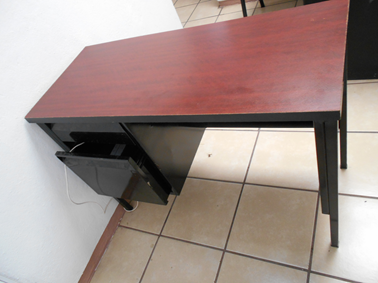 02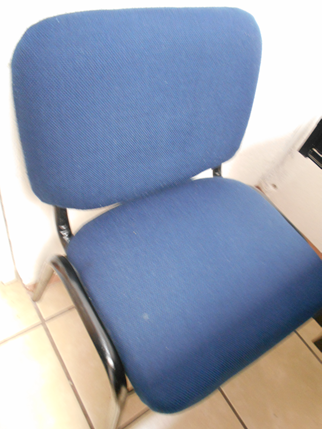 03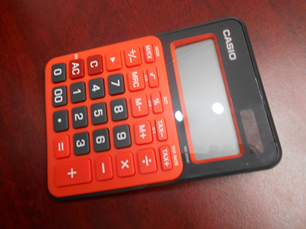 04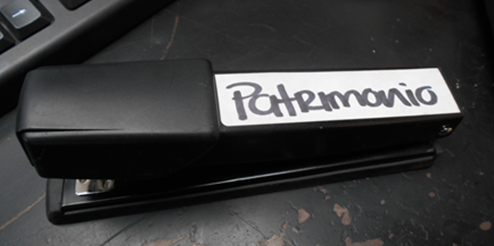 05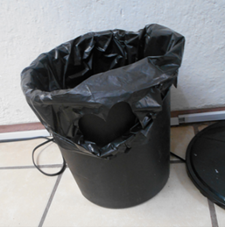 06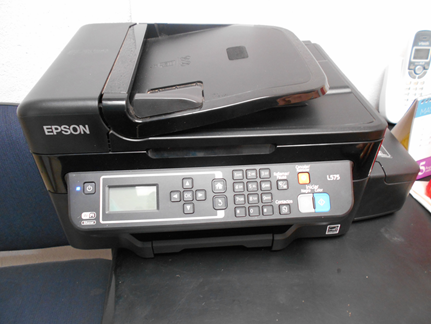 07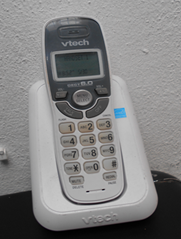 08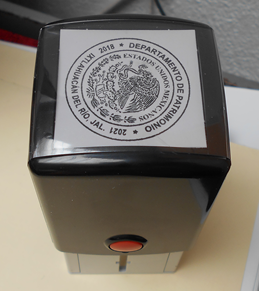 0910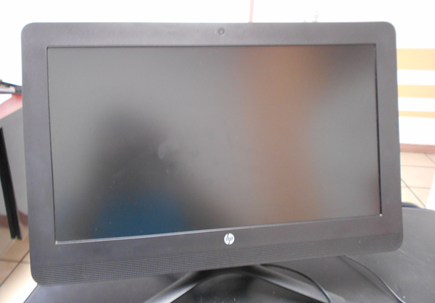 11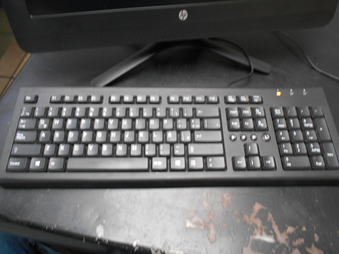 12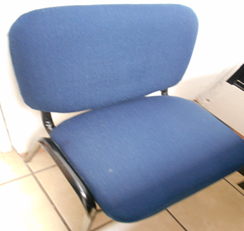 13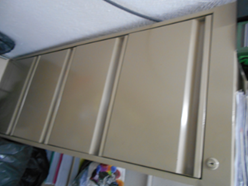 